        ҠАРАР                                                           ПОСТАНОВЛЕНИЕ        08 апрель  2019 й.	                         № 46	                     08 апреля 2019 г.Об утверждении Положения о дисциплинарных взысканиях за коррупционные правонарушения и порядок их применения к муниципальным служащим Администрации сельского поселения Акбарисовский сельсовет муниципального района Шаранский район Республики БашкортостанВ целях приведения правовых актов Администрации сельского поселения Акбарисовский сельсовет муниципального района Шаранский район Республики Башкортостан в соответствие с требованиями действующего законодательства Российской Федерации, руководствуясь Федеральным законом от 25 декабря 2008 года № 273-ФЗ «О противодействии коррупции»  и Федеральным законом «О муниципальной службе в Российской Федерации», ПОСТАНОВЛЯЮ:Утвердить Положение о дисциплинарных взысканиях за коррупционные правонарушения и порядок их применения к муниципальным служащим Администрации сельского поселения Акбарисовский сельсовет муниципального района Шаранский район Республики Башкортостан.Признать утратившими силу постановления Администрации сельского поселения Акбарисовский сельсовет муниципального района Шаранский район Республики Башкортостан: - от 19.07.2012 № 42 «Об утверждении Положения «О дисциплинарных взысканиях за коррупционные правонарушения и порядок их применения к муниципальным служащим Администрации сельского поселения Акбарисовский сельсовет муниципального района Шаранский район Республики Башкотостан.         3. Контроль за исполнением настоящего постановления оставляю за собой.	4.Опубликовать настоящее постановление на официальном сайте http:// аkbarisovo.ru// и обнародовать на стенде в здании администраци сельского поселения.И.о главы сельского поселения                                                    Р.Г.Ягудин                                                                                                 УТВЕРЖДЕНО                                                                                постановлением Администрации                                                                                сельского поселения Акбарисовский сельсовет муниципального района Шаранский район Республики башкортостан                                                                                                   от  08.04.2019 года № 46         ПОЛОЖЕНИЕо дисциплинарных взысканиях за коррупционные правонарушения и порядке их применения к муниципальным служащим Администрации сельского поселения Акбарисовский сельсовет муниципального района Шаранский район Республики Башкортостан1. Общие положения1.1. Настоящее Положение разработано в соответствии со статьей 27.1 Федерального закона от 2 марта 2007 года № 25-ФЗ «О муниципальной службе в Российской Федерации» и Федеральным законом от 25 декабря 2008 года № 273-ФЗ «О противодействии коррупции».1.2. Порядок применения дисциплинарных взысканий за коррупционные правонарушения к муниципальным служащим Администрации сельского поселения Акбарисовский сельсовет муниципального района Шаранский район республики Башкортостан (далее - муниципальные служащие) определяет виды дисциплинарных взысканий и порядок применения мер дисциплинарного воздействия в целях повышения ответственности муниципальных служащих за несоблюдение ограничений и запретов, требований законодательства о противодействии коррупции.2. Виды дисциплинарных взысканий за несоблюдение ограничений и запретов, требований о предотвращении или об урегулировании конфликта интересов и неисполнение обязанностей, установленных в целях противодействия коррупции2.1. Муниципальный служащий, допустивший дисциплинарный проступок, может быть временно (но не более чем на один месяц), до решения вопроса о его дисциплинарной ответственности, отстранен от исполнения должностных обязанностей с сохранением денежного содержания. Отстранение муниципального служащего от исполнения должностных обязанностей в этом случае производится распоряжением Администрации сельского поселения Акбарисовский сельсовет муниципального района Шаранский район республики Башкортостан (далее - работодатель).2.2. За несоблюдение муниципальным служащим ограничений и запретов, требований о предотвращении или об урегулировании конфликта интересов и неисполнение обязанностей, установленных в целях противодействия коррупции Федеральным законом от 2 марта 2007 года № 25-ФЗ «О муниципальной службе в Российской Федерации», Федеральным законом от 25 декабря 2008 года № 273-ФЗ «О противодействии коррупции» муниципальный служащий подлежит увольнению с муниципальной службы в связи с утратой доверия.2.3. На муниципального служащего, совершившего дисциплинарный проступок не связанный с несоблюдением муниципальным служащим ограничений и запретов, требований о предотвращении или об урегулировании конфликта интересов и неисполнение обязанностей, установленных в целях противодействия коррупции Федеральным законом от 2 марта 2007 года № 25-ФЗ «О муниципальной службе в Российской Федерации», Федеральным законом от 25 декабря 2008 года № 273-ФЗ «О противодействии коррупции» налагаются следующие виды взыскания:1) замечание;2) выговор;3) увольнение с муниципальной службы по соответствующим основаниям.3. Порядок и сроки применения дисциплинарного взыскания3.1. Взыскания, предусмотренные пунктом 2.2, 2.3 настоящего Положения, применяются работодателем на основании:1) доклада о результатах проверки, проведенной кадровой службой работодателя по профилактике коррупционных и иных правонарушений;2) рекомендации комиссии по соблюдению требований к служебному поведению муниципальных служащих и урегулированию конфликта интересов в случае, если доклад о результатах проверки направлялся в комиссию;2.1.) доклада кадровой службы работодателя по профилактике коррупционных и иных правонарушений о совершении коррупционного правонарушения, в котором излагаются фактические обстоятельства его совершения, и письменного объяснения муниципального служащего только с его согласия и при условии признания им факта совершения коррупционного правонарушения (за исключением применения взыскания в виде увольнения в связи с утратой доверия).3) объяснений муниципального служащего;4) иных материалов.3.2. До применения дисциплинарного взыскания к муниципальному служащему работодателем потребуется письменное объяснение (объяснительная записка).Если по истечении двух рабочих дней указанное объяснение муниципальным служащим не предоставлено, то составляется соответствующий акт.Не предоставление муниципальным служащим объяснения не является препятствием для применения дисциплинарного взыскания.3.3. При применении взысканий, предусмотренных пунктами  2.2, 2.3 настоящего Положения, учитываются характер совершенного муниципальным служащим коррупционного правонарушения, его тяжесть, обстоятельства, при которых оно совершено, соблюдение муниципальным служащим других ограничений и запретов, требований о предотвращении или об урегулировании конфликта интересов и исполнение им обязанностей, установленных в целях противодействия коррупции, а также предшествующие результаты исполнения им своих должностных обязанностей.3.4. Взыскания, предусмотренные пунктами  2.2, 2.3. настоящего Положения, применяются не позднее одного месяца со дня поступления информации о совершении муниципальным служащим коррупционного правонарушения, не считая периода временной нетрудоспособности муниципального служащего, пребывания его в отпуске, других случаев его отсутствия на службе по уважительным причинам, а также времени проведения проверки и рассмотрения ее материалов комиссией по соблюдению требований к служебному поведению муниципальных служащих Администрации сельского поселения Акбарисовский сельсовет муниципального района Шаранский район республики Башкортостан и урегулированию конфликта интересов.При этом взыскание не может быть применено позднее шести месяцев со дня поступления информации о совершении коррупционного правонарушения.По результатам ревизии, проверки финансово-хозяйственной деятельности или аудиторской проверки взыскание не может быть применено позднее двух лет со дня совершения должностного проступка. В указанные сроки не включается время производства по уголовному делу.Дисциплинарное взыскание за несоблюдение ограничений и запретов, неисполнение обязанностей, установленных законодательством Российской Федерации о противодействии коррупции, не может быть применено позднее трех лет со дня совершения проступка. В указанные сроки не включается время производства по уголовному делу.3.5. За каждый дисциплинарный проступок муниципального служащего может быть применено только одно дисциплинарное взыскание.3.6. В распоряжении работодателя о применении взыскания к муниципальному служащему в случае совершения им коррупционного правонарушения в качестве основания применения взыскания указывается часть 1 или 2 статьи 27.1 Федерального закона от 2 марта 2007 года № 25-ФЗ «О муниципальной службе в Российской Федерации».3.7. Копия распоряжения работодателя о применении взыскания к муниципальному служащему с указанием коррупционного правонарушения и нормативных правовых актов, которые им нарушены, или об отказе в применении к нему такого взыскания с указанием мотивов вручается муниципальному служащему под роспись в течение трех рабочих дней со дня издания распоряжения, не считая времени отсутствия муниципального служащего на работе. В случае отказа муниципального служащего ознакомиться с указанным распоряжением под роспись составляется соответствующий акт.3.8. Копия распоряжения работодателя о наложении взыскания на муниципального служащего приобщается к личному делу муниципального служащего.3.9. Муниципальный служащий вправе обжаловать взыскание в судебном порядке.3.10. В период действия неснятого дисциплинарного взыскания, не допускается применение поощрений муниципального служащего.4. Порядок снятия дисциплинарного взыскания4.1. Если в течение одного года со дня применения дисциплинарного взыскания муниципальный служащий не был подвергнут дисциплинарному взысканию, предусмотренному пунктом 1 или 2 части 1 статьи 27 Федерального закона от 2 марта 2007 года № 25-ФЗ «О муниципальной службе в Российской Федерации», а именно замечанию и выговору, он считается не имеющим дисциплинарного взыскания.4.2. Работодатель до истечения года со дня применения дисциплинарного взыскания к муниципальному служащему имеет право снять его с муниципального служащего по собственной инициативе, письменному заявлению самого муниципального служащего, ходатайству непосредственного руководителя муниципального служащего, подвергшегося взысканию.4.3. О досрочном снятии дисциплинарного взыскания с муниципального служащего издается распоряжение работодателя. Муниципальный служащий, с которого досрочно снято дисциплинарное взыскание, считается не подвергавшимся взысканию. Копия распоряжения работодателя о досрочном снятии дисциплинарного взыскания с муниципального служащего приобщается к его личному делу.Башкортостан РеспубликаһыныңШаран районымуниципаль районыныңАкбарыс ауыл Советыауыл биләмәһе ХакимиәтеАкбарыс ауылы, Мәктәп урамы, 2 тел.(34769) 2-33-87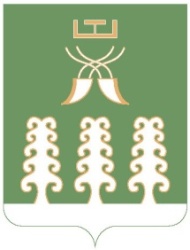 Администрация сельского поселенияАкбарисовский сельсоветмуниципального районаШаранский районРеспублики Башкортостанс. Акбарисово, ул.Школьная,2 тел.(34769) 2-33-87